Ziel des 1. Moduls zum Detox – Fachberaterist die Entwicklung persönlicher Kompetenzen, Fähigkeiten, Beratung und Wissensweitergabe in Bezug auf 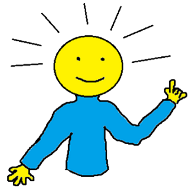 Biologische ZellverjüngungVerlangsamung des AlterungsprozessesWiederherstellung und Reaktivierung persönlicher SelbstheilungskräfteErlangung und Erhaltung von Vitalität, Wohlbefinden und Selbstbetreuungsfähigkeit bis ins hohe AlterSeminarinhalte:Wissenserweiterung in Bezug auf Übersäuerung und Verschlackung von Geweben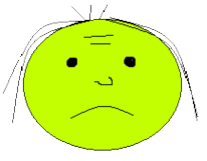 Exogene und endogene StörfaktorenDiverse ToxinbelastungenSchwermetallbelastungen und deren FolgenEinblicke und Einsichten gewinnen in die Themengebiete 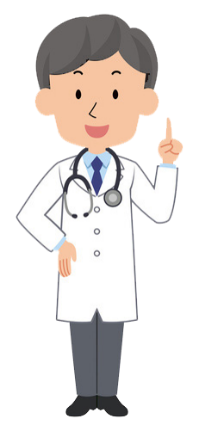 Aufbau und Funktionen unserer Körperzellen und GewebeartenMatrix -> Bindegewebe/ Pischinger RaumZellversorgung und ZellentsorgungSäure – Basen – Haushalt und Säure – Basen – GleichgewichtGrundverständnis für Entgiften, Entschlacken und AusleitenpH Wert Regulation des KörpersKörperflüssigkeiten (Einfuhr / Ausfuhrbilanz)Entwicklung und Erweiterung des Blickwinkels fürAufbau und Funktion der Hauptausscheidungsorgane Niere, Darm, Leber, Galle und PankreasEntstehung diverser ZivilisationserkrankungenErkennen geschwächter Ausscheidungsleistungen des OrganismusMineralstoff- und VitalstoffmängelGezielter Einsatz spagyrischer Essenzen und MonotinkturenZellschutz